FENTON HIGH SCHOOL
GIRLS VARSITY GOLFFenton High School Girls Varsity Golf beat Brandon High School 194-271Tuesday, August 21, 2018
3:00 PM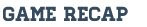 Fenton was led by Brook Herbstreit who was match medalist with a 46. Also scoring for Fenton were Angela Hanners 47, Lily Horning with a 50, and Olivia Herbert 51